Математическая игра «Поиски клада»Математическая игра для обучающихся 5-8 классовПодготовили учителя математики МКОУ «Федоровская СОШ»Цели игры: •	Обучающая: научить применять математические знания для решения нестандартных, занимательных задач.•	Развивающая: развивать логическое мышление, умение рассуждать, обосновывать решения, делать выводы, расширять кругозор.•	Воспитательная: прививать навыки работы в коллективе, воспитывать сосредоточенность и внимание, аккуратность, умение трудиться над решениями задач. Организационный момент.Всего 4 команды (по 5 человек от 5,6,7,8 классов). Команды отправляются в плавание за кладом на пиратских шхунах. Каждой команде необходимо придумать название своей шхуне, продумать элементы костюма пирата, выбрать капитана.Каждой команде в начале игры будет выдана карта с маршрутом поиска клада, паспорт шхуны, куда будут фиксироваться набранные командой баллы.На карте указаны названия бухт, где командам необходимо выполнить математические задания и получить слово-подсказку. Из слов командам необходимо составить подсказку для поиска клада.2. Команды собираются в актовом зале.Ведущий. Ребята! Сегодня мы с вами собрались вместе здесь, чтобы убедится в том, что математика-это не скучная наука, а очень даже интересная. Вас ждет интересное путешествие на пиратских шхунах в поисках клада. Сегодня отправляются в путешествие (представление команд и капитанов).  Из литературных произведений вы знаете, чтобы найти клад, нужна карта. Капитанам предлагаю получить свою карту и паспорт шхуны. На карте указан маршрут хода вашей шхуны, указаны бухты, где вам необходимо совершить остановку и решить математические задания. На каждой бухте за верно выполненные задания вы получите баллы, которые необходимо фиксировать в паспорте шхуны. На каждой бухте вы получите слово-подсказку, которое вам поможет точно найти место нахождения клада. В путь!3.Задания: 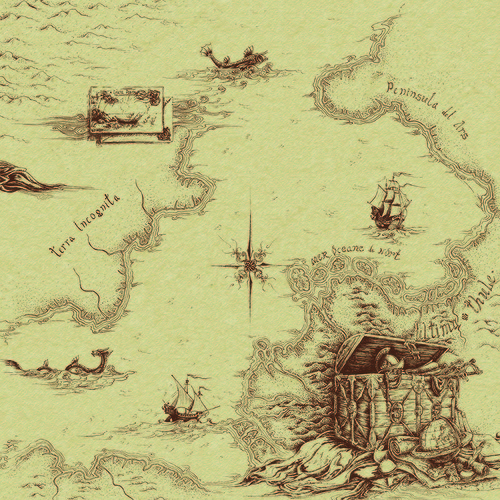 Паспорт шхуны _______________________________              (название шхуны)Паспорт шхуны _______________________________              (название шхуны)Паспорт шхуны _______________________________              (название шхуны)Паспорт шхуны _______________________________              (название шхуны)ПриложениеБлиц-опрос (за каждый1 верный ответ 1 балл, на обдумывание дается  5 секунд)Max=22 балла5-6 класс1. 7 Х 8 = ? ( 56 )2. 9 Х 6 = ? ( 54 )3. Чему равна треть суток? (8 часов)4. Чему равна шестая часть суток? (4 часа)5. Горело 5 свечей. Две из них потушили. Сколько свечей осталось? (2 свечи, те, что потушили, остальные сгорели)6. Летела стая уток. Всего 5. Одну убили. Сколько осталось? (одна, остальные улетели)7.    0 Х 112 =? (0)8. На какое число невозможно деление? (на 0)9. Как называются числа, которые складывают? (слагаемые)10. Как называются числа, которые умножают? (множители)11. Фигура, имеющая 3 стороны, 3 вершины. (треугольник)12.Прямоугольник с равными сторонами. (квадрат)13. Как называется фигура, у которой 3 и более углов? (многоугольник)14.Как называется сумма длин всех сторон многоугольника? (периметр)15.Какое число делится на все числа без остатка? (0)16.Чему равно произведение всех цифр? (0) 17.Наименьшее натуральное число? (1)18.Наибольшее натуральное число? (не существует)19. Что ищем, решая уравнение? (корень)20.Результат вычитания. (разность)21.Результат деления? (частное)22.Сколько центнеров в тонне? (10)Блиц-опрос (за каждый1 верный ответ 1 балл, на обдумывание дается  5 секунд)Max=22 балла7-8 класс1.Какая разница между числом и цифрой? (10 цифр, чисел много.)2.Что называют биссектрисой угла? (Луч, выходящий из вершины угла и делящий угол пополам.)3.Сколько музыкантов в квартете? (4)4.Наименьшее натуральное число? (1)5.Как называется дробь, у которой числитель меньше знаменателя? (Правильная)6.Соперник нолика. (Крестик)7.Наука о числах, их свойствах и действиях над ними. (Арифметика)8.Сколько дней в летних каникулах? (92)9.Сотая доля числа. (Процент)10.Есть у уравнения и растения. (Корень)11.То, на что делят. (Делитель)12.Петух, стоя на одной ноге, весит 3 кг. Сколько он весит, стоя на двух ногах? (3 кг)13.Найдите модуль числа (-6). (6)14.41 - это простое число? (Да)15.Какие прямые пересекаются под прямым углом? (Перпендикулярные)16.Формула для периметра квадрата. (Р=4а)17. Записывается с помощью цифр. (Число)18.Отрезок, делящий круг пополам. (Диаметр)19. Чему равен угол в квадрате? (90° )20. Сумма длин всех сторон треугольника. (Периметр)21. Назовите число, “разделяющее” положительные и отрицательные числа. (0)22. Как называются прямые, которые не пересекаются на плоскости? (Параллельные)Соображай-ка(За каждое правильно выполненное действие по 1 баллу)Max=5 баллов5-6 класс1Решите уравнение:   у: 89=1068:89	(1068)2Вычислите:   12009-5802	(6207)3. Задача:  За 3 минуты бревно распилили на полуметровые поленья. Каждая распиловка занимала 1 минуту. Какой длины было бревно?	(2)4 Сколько получится десятков, если два десятка умножить на три десятка? (60)5.имеется кусок сукна длиной 16м, от которого каждый день отрезают по 2м. по истечении скольких дней отрежут последний кусок? (7)5-6 класс1Решите уравнение:   у: 89=1068:89	2Вычислите:   12009-5802	3. Задача:  За 3 минуты бревно распилили на полуметровые поленья. Каждая распиловка занимала 1 минуту. Какой длины было бревно?	4 Сколько получится десятков, если два десятка умножить на три десятка? 5.Имеется кусок сукна длиной 16м, от которого каждый день отрезают по 2м. по истечении скольких дней отрежут последний кусок? Соображай-ка(За каждое правильно выполненное действие по 1 баллу)Max=5 баллов7-8 класс1Решите уравнение:5x-8=-5x-1,6(0,64)2.Представьте число “2” в виде суммы четырех различных дробей, числители которых 1, а знаменатели натуральные числа. (1/1+1/2+1/3+1/6)3. В доме 100 квартир. Сколько раз на табличках написана цифра 9? (20).4.У Гали, Вали, Тани и Оли есть собаки. У трех девочек собаки маленькие, а у одной – большая собака. У Гали и Вали собаки разного размера. Какого размера собака у Оли? ( У Оли маленькая собака.)5.Если пять кошек ловят пять мышей за пять минут, то сколько времени нужно одной кошке, чтобы поймать одну мышку? (5)7-8 класс1Решите уравнение:5x-8=-5x-1,6 2.Представьте число “2” в виде суммы четырех различных дробей, числители которых 1, а знаменатели натуральные числа.  3. В доме 100 квартир. Сколько раз на табличках написана цифра 9?  4.У Гали, Вали, Тани и Оли есть собаки. У трех девочек собаки маленькие, а у одной – большая собака. У Гали и Вали собаки разного размера. Какого размера собака у Оли?  5.Если пять кошек ловят пять мышей за пять минут, то, сколько времени нужно одной кошке, чтобы поймать одну мышку?Внимательная(За каждое правильно выполненное действие по 1 баллу)Max=7 баллов5-6 класс(110292:14:101+4129-3127)(1237-23138:23)=?(110292:14=78787878:101=7878+4129=42074207-3127=1080- в 1 скобке23138:23=10061237-1006=231-во 2 скобке1080•231=249480 – ответ)(110292:14:101+4129-3127)(1237-23138:23)=?(110292:14:101+4129-3127)(1237-23138:23)=?Внимательная(За каждое правильно выполненное действие по 1 баллу)Max=7 баллов7-8 класс1.Преобразуйте выражения, используя законы умножения:а) − 0,2х · (− 5у)         (xy)б) (− 2х − 4) · 0,1        (-0,2x-0,4)в) − 5(2 − х)                (-10+5x)2. Раскройте скобки и приведите подобные слагаемые:а) − 6а − 2а + (8а + b)     (b)б) (8х − 0,5) − (0,5х − 8)    (7,5x+7,5)в) 4 − 3(х − 2) – х            (-4x+10)г)− 4(а − b) + 2(3a − b)         (2a+2b)7 класс1.Преобразуйте выражения, используя законы умножения:а) − 0,2х · (− 5у)         б) (− 2х − 4) · 0,1         в) − 5(2 − х)                 2. Раскройте скобки и приведите подобные слагаемые:а) − 6а − 2а + (8а + b)      б) (8х − 0,5) − (0,5х − 8)     в) 4 − 3(х − 2) – х             г)− 4(а − b) + 2(3a − b)         8 класс1.Преобразуйте выражения, используя законы умножения:а) − 0,2х · (− 5у)         б) (− 2х − 4) · 0,1         в) − 5(2 − х)                 2. Раскройте скобки и приведите подобные слагаемые:а) − 6а − 2а + (8а + b)      б) (8х − 0,5) − (0,5х − 8)     в) 4 − 3(х − 2) – х             г)− 4(а − b) + 2(3a − b)         Смекалка(каждое верно выполненное задание оценивается в 1 балл)Max=6 баллов5-6 классДвое играли в шашки 4 часа. Сколько часов играл каждый из них ? (4)Экипаж, запряжённый тройкой лошадей проехал за один час 15 км. С какой скоростью бежала каждая лошадь? (15)Три курицы за три дня дают три яйца . Сколько яиц дадут 12 кур за 12 дней? (48)Может ли в одном месяце быть 5 воскресений? (да)Выписаны подряд все числа от 1 до 99. Сколько раз написана цифра 5? (20)В шахматном турнире участвовало 7 человек. Каждый с каждым сыграл по одной партии. Сколько партий они сыграли? (21)Смекалка(каждое верно выполненное задание оценивается в 1 балл)Max=6 баллов7-8 класс1.Лена произнесла предложение, которое являлось верным. Коля его в точности повторил, но оно уже было неверным. Какое предложение произнесла Лена? (Меня зовут Лена)2.Коля поспорил, что определит, какой будет счет в игре футбольных команд «Зенит» и «Динамо», перед началом матча, и выиграл спор. Какой был счет? (0:0)3.Разглядывая семейный альбом, Ванечка обнаружил, что у него 4 прабабушки и 4 прадедушки. А сколько прабабушек и прадедушек имели его прабабушки и прадедушки все вместе?   (16)4.К названию животного приставьте одну из мер площадей, получишь полноводную реку России. (Вол - га).5.Самолёт покрывает расстояние от города А до города В в     1 ч. 20 мин. Однако обратный перелёт он совершает за 80 мин. Как это по-лучилось? (1ч. 20 мин. = 80 мин.)6.В колесе 10 спиц. Сколько промежутков между спицами. (10).Геометрическая(каждое верно выполненное задание оценивается в 1 балл)Max=3 балла5-8   классыКак тремя отрезками, не отрывая карандаша от бумаги, перечеркнуть все точки? Началом 1-го отрезка и концом 3-го является точка А.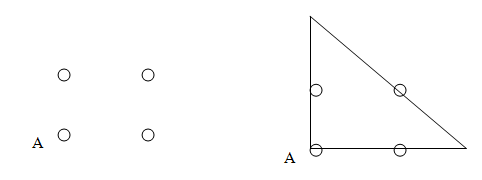 Из 9 одинаковых квадратов составили фигуру. Разрежьте её на три части равной площади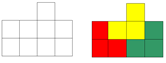 Циферблат часов нужно разрезать на 6 частей так, чтобы во всех частях сумма чисел была одинаковая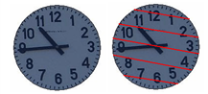 5  классКак тремя отрезками, не отрывая карандаша от бумаги, перечеркнуть все точки? Началом 1-го отрезка и концом 3-го является точка А.Из 9 одинаковых квадратов составили фигуру. Разрежьте её на три части равной площадиЦиферблат часов нужно разрезать на 6 частей так, чтобы во всех частях сумма чисел была одинаковая6  классКак тремя отрезками, не отрывая карандаша от бумаги, перечеркнуть все точки? Началом 1-го отрезка и концом 3-го является точка А.Из 9 одинаковых квадратов составили фигуру. Разрежьте её на три части равной площадиЦиферблат часов нужно разрезать на 6 частей так, чтобы во всех частях сумма чисел была одинаковая7  классКак тремя отрезками, не отрывая карандаша от бумаги, перечеркнуть все точки? Началом 1-го отрезка и концом 3-го является точка А.Из 9 одинаковых квадратов составили фигуру. Разрежьте её на три части равной площадиЦиферблат часов нужно разрезать на 6 частей так, чтобы во всех частях сумма чисел была одинаковая8  классКак тремя отрезками, не отрывая карандаша от бумаги, перечеркнуть все точки? Началом 1-го отрезка и концом 3-го является точка А.Из 9 одинаковых квадратов составили фигуру. Разрежьте её на три части равной площадиЦиферблат часов нужно разрезать на 6 частей так, чтобы во всех частях сумма чисел была одинаковаяРебус(каждое верно выполненное задание оценивается в 1 балл)Max=4 балла  (счет)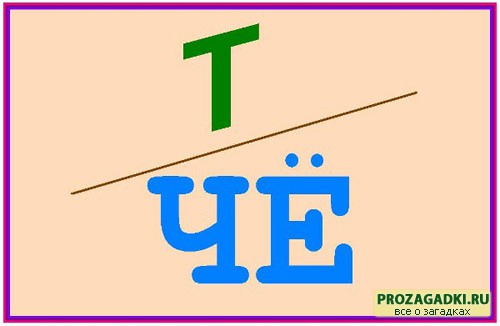  (точка)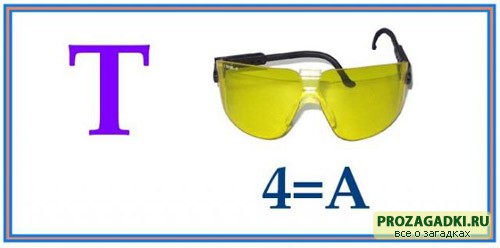 (восемь)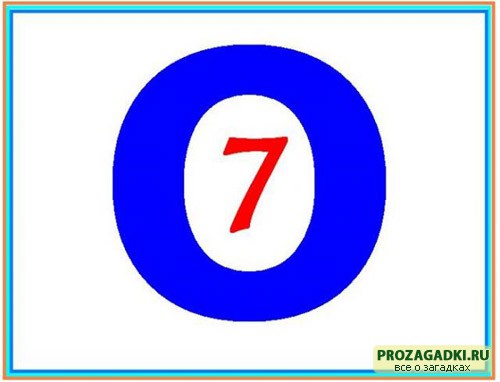 (задача)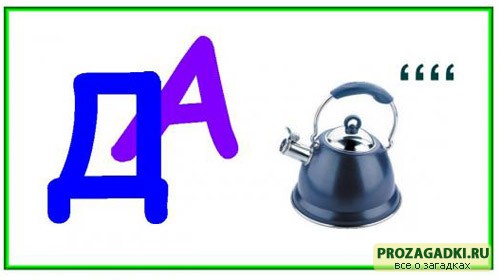 5 класс6 класс7 класс8 классКалейдоскоп(За каждое слово – 1 балл)Придумайте как можно больше слов, составленных из букв слова АРИФМЕТИКА.5 классАРИФМЕТИКА6 классАРИФМЕТИКА7 классАРИФМЕТИКА8 классАРИФМЕТИКА№Название бухты Ответственные уч-ся 10-11 классов1Блиц-опрос2Соображай-ка3Внимательная4Смекалка5Геометрическая6Ребус7Калейдоскоп5 класс6 класс7 класс8 классБлиц-опрос(за каждый1 верный ответ 1 балл, на обдумывание дается  5 секунд)Max=22 балла1. 7 Х 8 = ? ( 56 )2. 9 Х 6 = ? ( 54 )3. Чему равна треть суток? (8 часов)4. Чему равна шестая часть суток? (4 часа)5. Горело 5 свечей. Две из них потушили. Сколько свечей осталось? (2 свечи, те, что потушили, остальные сгорели)6. Летела стая уток. Всего 5. Одну убили. Сколько осталось? (одна, остальные улетели)7.    0 Х 112 =? (0)8. На какое число невозможно деление? (на 0)9. Как называются числа, которые складывают? (слагаемые)10. Как называются числа, которые умножают? (множители)11. Фигура, имеющая 3 стороны, 3 вершины. (треугольник)12.Прямоугольник с равными сторонами. (квадрат)13. Как называется фигура, у которой 3 и более углов? (многоугольник)14.Как называется сумма длин всех сторон многоугольника? (периметр)15.Какое число делится на все числа без остатка? (0)16.Чему равно произведение всех цифр? (0) 17.Наименьшее натуральное число? (1)18.Наибольшее натуральное число? (не существует)19. Что ищем, решая уравнение? (корень)20.Результат вычитания. (разность)21.Результат деления? (частное)22.Сколько центнеров в тонне? (10)1. 7 Х 8 = ? ( 56 )2. 9 Х 6 = ? ( 54 )3. Чему равна треть суток? (8 часов)4. Чему равна шестая часть суток? (4 часа)5. Горело 5 свечей. Две из них потушили. Сколько свечей осталось? (2 свечи, те, что потушили, остальные сгорели)6. Летела стая уток. Всего 5. Одну убили. Сколько осталось? (одна, остальные улетели)7.    0 Х 112 =? (0)8. На какое число невозможно деление? (на 0)9. Как называются числа, которые складывают? (слагаемые)10. Как называются числа, которые умножают? (множители)11. Фигура, имеющая 3 стороны, 3 вершины. (треугольник)12.Прямоугольник с равными сторонами. (квадрат)13. Как называется фигура, у которой 3 и более углов? (многоугольник)14.Как называется сумма длин всех сторон многоугольника? (периметр)15.Какое число делится на все числа без остатка? (0)16.Чему равно произведение всех цифр? (0) 17.Наименьшее натуральное число? (1)18.Наибольшее натуральное число? (не существует)19. Что ищем, решая уравнение? (корень)20.Результат вычитания. (разность)21.Результат деления? (частное)22.Сколько центнеров в тонне? (10)1.Какая разница между числом и цифрой? (10 цифр, чисел много.)2.Что называют биссектрисой угла? (Луч, выходящий из вершины угла и делящий угол пополам.)3.Сколько музыкантов в квартете? (4)4.Наименьшее натуральное число? (1)5.Как называется дробь, у которой числитель меньше знаменателя? (Правильная)6.Соперник нолика. (Крестик)7.Наука о числах, их свойствах и действиях над ними. (Арифметика)8.Сколько дней в летних каникулах? (92)9.Сотая доля числа. (Процент)10.Есть у уравнения и растения. (Корень)11.То, на что делят. (Делитель)12.Петух, стоя на одной ноге, весит 3 кг. Сколько он весит, стоя на двух ногах? (3 кг)13.Найдите модуль числа (-6). (6)14.41 - это простое число? (Да)15.Какие прямые пересекаются под прямым углом? (Перпендикулярные)16.Формула для периметра квадрата. (Р=4а)17. Записывается с помощью цифр. (Число)18.Отрезок, делящий круг пополам. (Диаметр)19. Чему равен угол в квадрате? (90° )20. Сумма длин всех сторон треугольника. (Периметр)21. Назовите число, “разделяющее” положительные и отрицательные числа. (0)22. Как называются прямые, которые не пересекаются на плоскости? (Параллельные)1.Какая разница между числом и цифрой? (10 цифр, чисел много.)2.Что называют биссектрисой угла? (Луч, выходящий из вершины угла и делящий угол пополам.)3.Сколько музыкантов в квартете? (4)4.Наименьшее натуральное число? (1)5.Как называется дробь, у которой числитель меньше знаменателя? (Правильная)6.Соперник нолика. (Крестик)7.Наука о числах, их свойствах и действиях над ними. (Арифметика)8.Сколько дней в летних каникулах? (92)9.Сотая доля числа. (Процент)10.Есть у уравнения и растения. (Корень)11.То, на что делят. (Делитель)12.Петух, стоя на одной ноге, весит 3 кг. Сколько он весит, стоя на двух ногах? (3 кг)13.Найдите модуль числа (-6). (6)14.41 - это простое число? (Да)15.Какие прямые пересекаются под прямым углом? (Перпендикулярные)16.Формула для периметра квадрата. (Р=4а)17. Записывается с помощью цифр. (Число)18.Отрезок, делящий круг пополам. (Диаметр)19. Чему равен угол в квадрате? (90° )20. Сумма длин всех сторон треугольника. (Периметр)21. Назовите число, “разделяющее” положительные и отрицательные числа. (0)22. Как называются прямые, которые не пересекаются на плоскости? (Параллельные)Соображай-ка(За каждое правильно выполненное действие по 1 баллу)Max=5 баллов1Решите уравнение:   у: 89=1068:89	(1068)2Вычислите:   12009-5802	(6207)3. Задача:  За 3 минуты бревно распилили на полуметровые поленья. Каждая распиловка занимала 1 минуту. Какой длины было бревно?	(2)4 Сколько получится десятков, если два десятка умножить на три десятка? (60)5.имеется кусок сукна длиной 16м, от которого каждый день отрезают по 2м. по истечении скольких дней отрежут последний кусок? (7)1Решите уравнение:   5x — 6= —5х—16(-1)2Вычислите:-12009+5802(-6207)3. Задача:  За 3 минуты бревно распилили на полуметровые поленья. Каждая распиловка занимала 1 минуту. Какой длины было бревно?	(2)4 Сколько получится десятков, если два десятка умножить на три десятка? (60)5.имеется кусок сукна длиной 16м, от которого каждый день отрезают по 2м. по истечении скольких дней отрежут последний кусок? (7)1Решите уравнение:5x-8=-5x-1,6(0,64)2.Представьте число “2” в виде суммы четырех различных дробей, числители которых 1, а знаменатели натуральные числа. (1/1+1/2+1/3+1/6)3. •	В доме 100 квартир. Сколько раз на табличках написана цифра 9? (20).4.У Гали, Вали, Тани и Оли есть собаки. У трех девочек собаки маленькие, а у одной – большая собака. У Гали и Вали собаки разного размера. Какого размера собака у Оли? ( У Оли маленькая собака.)5.Если пять кошек ловят пять мышей за пять минут, то сколько времени нужно одной кошке, чтобы поймать одну мышку? (5)1Решите уравнение:5x-8=-5x-1,6(0,64)2.Представьте число “2” в виде суммы четырех различных дробей, числители которых 1, а знаменатели натуральные числа. (1/1+1/2+1/3+1/6)3. В доме 100 квартир. Сколько раз на табличках написана цифра 9? (20).4.У Гали, Вали, Тани и Оли есть собаки. У трех девочек собаки маленькие, а у одной – большая собака. У Гали и Вали собаки разного размера. Какого размера собака у Оли? ( У Оли маленькая собака.)5.Если пять кошек ловят пять мышей за пять минут, то сколько времени нужно одной кошке, чтобы поймать одну мышку? (5)Внимательная(За каждое правильно выполненное действие по 1 баллу)Max=7 баллов(110292:14:101+4129-3127)(1237-23138:23)=?(110292:14=78787878:101=7878+4129=42074207-3127=1080- в 1 скобке23138:23=10061237-1006=231-во 2 скобке1080•231=249480 – ответ)(3,82 – 1,084 + 12,264)·(4,27 + 1,083 – 3,353) + 83 -0,5(3,82 – 1,084=2,7362,736+12,264=154,27+1,083=5,3535,353-3,353=215*2=3030+83=113113-0,5=112,51.Преобразуйте выражения, используя законы умножения:а) − 0,2х · (− 5у)(xy)б) (− 2х − 4) · 0,1(-0,2x-0,4)в) − 5(2 − х)(-10+5x)2. Раскройте скобки и приведите подобные слагаемые:а) − 6а − 2а + (8а + b) (b)б) (8х − 0,5) − (0,5х − 8) (7,5x+7,5)в) 4 − 3(х − 2) – х (-3x+6)г)− 4(а − b) + 2(3a − b)(2a+2b)1.Преобразуйте выражения, используя законы умножения:а) − 0,2х • (− 5у)(xy)б) (− 2х − 4) • 0,1(-0,2x-0,4)в) − 5(2 − х)(-10+5x)2. Раскройте скобки и приведите подобные слагаемые:а) − 6а − 2а + (8а + b) (b)б) (8х − 0,5) − (0,5х − 8) (7,5x+7,5)в) 4 − 3(х − 2) – х (-3x+6)г)− 4(а − b) + 2(3a − b)(2a+2b)Смекалка(каждое верно выполненное задание оценивается в 1 балл)Max=6 балловДвое играли в шашки 4 часа. Сколько часов играл каждый из них ? (4)Экипаж, запряжённый тройкой лошадей проехал за один час 15 км. С какой скоростью бежала каждая лошадь? (15)Три курицы за три дня дают три яйца . Сколько яиц дадут 12 кур за 12 дней? (48)Может ли в одном месяце быть 5 воскресений? (да)Выписаны подряд все числа от 1 до 99. Сколько раз написана цифра 5? (20)В шахматном турнире участвовало 7 человек. Каждый с каждым сыграл по одной партии. Сколько партий они сыграли? (21)Двое играли в шашки 4 часа. Сколько часов играл каждый из них ? (4)Экипаж, запряжённый тройкой лошадей проехал за один час 15 км. С какой скоростью бежала каждая лошадь? (15)Три курицы за три дня дают три яйца . Сколько яиц дадут 12 кур за 12 дней? (48)Может ли в одном месяце быть 5 воскресений? (да)Выписаны подряд все числа от 1 до 99. Сколько раз написана цифра 5? (20)В шахматном турнире участвовало 7 человек. Каждый с каждым сыграл по одной партии. Сколько партий они сыграли? (21)1Лена произнесла предложение, которое являлось верным. Коля его в точности повторил, но оно уже было неверным. Какое предложение произнесла Лена? (Меня зовут Лена)2Коля поспорил, что определит, какой будет счет в игре футбольных команд «Зенит» и «Динамо», перед началом матча, и выиграл спор. Какой был счет? (0:0)3Разглядывая семейный альбом, Ванечка обнаружил, что у него 4 прабабушки и 4 прадедушки. А сколько прабабушек и прадедушек имели его прабабушки и прадедушки все вместе?   (16)4К названию животного приставьте одну из мер площадей, получишь полноводную реку России. (Вол - га).5Самолёт покрывает расстояние от города А до города В в     1 ч. 20 мин. Однако обратный перелёт он совершает за 80 мин. Как это по-лучилось? (1ч. 20 мин. = 80 мин.)6В колесе 10 спиц. Сколько промежутков между спицами. (10).1Лена произнесла предложение, которое являлось верным. Коля его в точности повторил, но оно уже было неверным. Какое предложение произнесла Лена? (Меня зовут Лена)2Коля поспорил, что определит, какой будет счет в игре футбольных команд «Зенит» и «Динамо», перед началом матча, и выиграл спор. Какой был счет? (0:0)3Разглядывая семейный альбом, Ванечка обнаружил, что у него 4 прабабушки и 4 прадедушки. А сколько прабабушек и прадедушек имели его прабабушки и прадедушки все вместе?   (16)4К названию животного приставьте одну из мер площадей, получишь полноводную реку России. (Вол - га).5Самолёт покрывает расстояние от города А до города В в     1 ч. 20 мин. Однако обратный перелёт он совершает за 80 мин. Как это по-лучилось? (1ч. 20 мин. = 80 мин.)6В колесе 10 спиц. Сколько промежутков между спицами. (10).Геометрическая(каждое верно выполненное задание оценивается в 1 балл)Max=3 баллаКак тремя отрезками, не отрывая карандаша от бумаги, перечеркнуть все точки? Началом 1-го отрезка и концом 3-го является точка А.Из 9 одинаковых квадратов составили фигуру. Разрежьте её на три части равной площадиЦиферблат часов нужно разрезать на 6 частей так, чтобы во всех частях сумма чисел была одинаковаяКак тремя отрезками, не отрывая карандаша от бумаги, перечеркнуть все точки? Началом 1-го отрезка и концом 3-го является точка А.Из 9 одинаковых квадратов составили фигуру. Разрежьте её на три части равной площади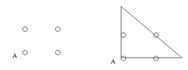 Циферблат часов нужно разрезать на 6 частей так, чтобы во всех частях сумма чисел была одинаковая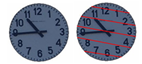 Как тремя отрезками, не отрывая карандаша от бумаги, перечеркнуть все точки? Началом 1-го отрезка и концом 3-го является точка А.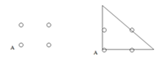 Из 9 одинаковых квадратов составили фигуру. Разрежьте её на три части равной площадиЦиферблат часов нужно разрезать на 6 частей так, чтобы во всех частях сумма чисел была одинаковаяКак тремя отрезками, не отрывая карандаша от бумаги, перечеркнуть все точки? Началом 1-го отрезка и концом 3-го является точка А.Из 9 одинаковых квадратов составили фигуру. Разрежьте её на три части равной площадиЦиферблат часов нужно разрезать на 6 частей так, чтобы во всех частях сумма чисел была одинаковаяРебус(каждое верно выполненное задание оценивается в 1 балл)Max=4 балла  (счет)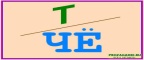  (точка)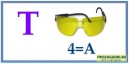 (восемь)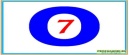 (задача)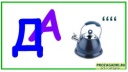  (счет)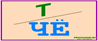 (точка)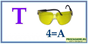 (восемь)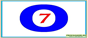 (задача)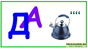  (счет)(точка)(восемь)(задача) (счет)(точка)(восемь)(задача)Калейдоскоп(За каждое слово – 1 балл)Придумайте как можно больше слов, составленных из букв слова АРИФМЕТИКА.Придумайте как можно больше слов, составленных из букв слова АРИФМЕТИКАПридумайте как можно больше слов, составленных из букв слова АРИФМЕТИКАПридумайте как можно больше слов, составленных из букв слова АРИФМЕТИКАкладКлад найдете вы на первом этаже около столовойКлад найдете вы на первом этаже около обжКлад найдете вы на первом этаже около гардеробаКлад найдете вы на первом этаже около физики№Название бухтыНабранные баллы1Ребус 2Блиц-опрос 3Калейдоскоп 4Геометрическая 5Смекалка6Соображай-ка7Внимательная№Название бухтыНабранные баллы1Калейдоскоп 2Внимательная 3Геометрическая4Ребус 5Соображай-ка6Смекалка7Блиц-опрос№Название бухтыНабранные баллы1Геометрическая 2Ребус3Внимательная4Смекалка5Блиц-опрос6Калейдоскоп7Соображай-ка№Название бухтыНабранные баллы1Блиц-опрос2Соображай-ка3Смекалка 4Внимательная5Геометрическая6Ребус7Калейдоскоп№Название бухтыНабранные баллы1Блиц-опрос2Соображай-ка3Смекалка 4Внимательная5Геометрическая6Ребус7Калейдоскоп№Название бухтыНабранные баллы1Геометрическая 2Ребус3Внимательная4Смекалка5Блиц-опрос6Калейдоскоп7Соображай-ка№Название бухтыНабранные баллы1Калейдоскоп 2Внимательная 3Геометрическая4Ребус 5Соображай-ка6Смекалка7Блиц-опрос№Название бухтыНабранные баллы1Ребус 2Блиц-опрос 3Калейдоскоп 4Геометрическая 5Смекалка6Соображай-ка7Внимательная5 классКлад6 классКлад 5 класснайдете6 класснайдете5 классвы на6 классвы на5 класспервом6 класспервом5 классэтаже6 классэтаже5 классоколо6 классоколо5 классстоловой6 классобж7 классКлад 8 классКлад 7 класснайдете 8 класснайдете 7 классвы на 8 классвы на 7 класспервом8 класспервом 7 классэтаже8 классэтаже 7 классоколо8 классоколо7 классгардероба8 классфизики